ZAŁĄCZNIK NR2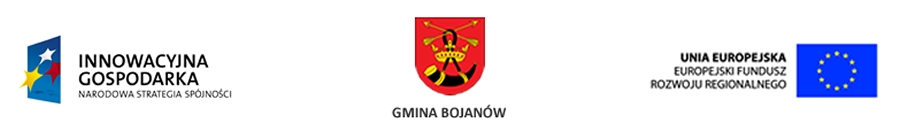 KOSZTORYS OFERTOWYW zakresie w zakresie projektu pn.„Przeciwdziałanie wykluczeniu cyfrowemu na terenie Gminy Bojanów” ZAMAWIAJĄCY:Gmina Bojanów
ul. Parkowa 5
37-433 BojanówTABELA ELEMENTÓW SCALONYCH  KOSZTORYSU OFERTOWEGO1. Prace przygotowawcze1. Prace przygotowawcze1. Prace przygotowawcze1. Prace przygotowawcze1. Prace przygotowawcze1. Prace przygotowawczeLp.Lp.NazwaNazwaCechySpecyfikacja prac przygotowawczychSpecyfikacja prac przygotowawczychSpecyfikacja prac przygotowawczychIlośćIlośćJedn.Jedn.Wartość nettoWartość nettoVATWartość bruttoWartość bruttoWartość brutto11Prace przygotowawczePrace przygotowawczenie dotyczyPrzygotowanie projektów wykonawczych - zgodnie z wymaganiami Programu Funkcjonalno - UżytkowegoPrzygotowanie projektów wykonawczych - zgodnie z wymaganiami Programu Funkcjonalno - UżytkowegoPrzygotowanie projektów wykonawczych - zgodnie z wymaganiami Programu Funkcjonalno - Użytkowego11kplkpl11Prace przygotowawczePrace przygotowawczenie dotyczyPrzygotowanie harmonogramu pracPrzygotowanie harmonogramu pracPrzygotowanie harmonogramu prac11kplkpl11Prace przygotowawczePrace przygotowawczenie dotyczyDokumenty, pozwolenia, koordynacjaDokumenty, pozwolenia, koordynacjaDokumenty, pozwolenia, koordynacja11kplkpl2. Budowa masztów teletechnicznych2. Budowa masztów teletechnicznych2. Budowa masztów teletechnicznych2. Budowa masztów teletechnicznych2. Budowa masztów teletechnicznych2. Budowa masztów teletechnicznychLp.Nazwa kosztorysowa Nazwa kosztorysowa CechyCechyCechyOpis robótIlośćIlośćJedn.Jedn.Cena             [netto]Cena             [netto]Wartość [netto]Wartość [netto]Wartość [netto]VATWartość [brutto]Wartość [brutto]Wartość [brutto]1Budowa masztów antenowych w miejscowościach Bojanów, Maziarnia, Przyszów i Cisów LasBudowa masztów antenowych w miejscowościach Bojanów, Maziarnia, Przyszów i Cisów LasOpis           (rozdział V,        pkt 1.1 PFU) Opis           (rozdział V,        pkt 1.1 PFU) Opis           (rozdział V,        pkt 1.1 PFU) kplkpl2Instalacja wysięgników antenowych oraz konstrukcji wsporczych pod antenyInstalacja wysięgników antenowych oraz konstrukcji wsporczych pod antenyOpis           (rozdział V,        pkt 1.2 PFU) Opis           (rozdział V,        pkt 1.2 PFU) Opis           (rozdział V,        pkt 1.2 PFU) kplkpl3Dostawa i montaż szaf teletechnicznych oraz wykonanie instalacji kablowychDostawa i montaż szaf teletechnicznych oraz wykonanie instalacji kablowychOpis           (rozdział V,        pkt 1.3 PFU) Opis           (rozdział V,        pkt 1.3 PFU) Opis           (rozdział V,        pkt 1.3 PFU) kplkplW SUMIE:W SUMIE:3. Budowa sieci szkieletowejLp.Nazwa kosztorysowa  CechyNazwa urządzenia/usługi                                                        (nazwa producenta/typ/model) Nr katalogowyIlośćJedn.Cena      [netto]Wartość [netto]VATWartość [brutto]1Radiolinia cyfrowa 50 Mb/s FDD (wraz z zasilaczami)Akpl2Stacja bazowa WiMAX Bkpl3System zarządzania WiMAXCszt4Przełącznik dystrybucyjny 24 porty 10/100Dszt5Usługi montażowe i instalacyjnenie dotyczyMontaż i wizowanie radiolinii cyfrowych1kpl5Usługi montażowe i instalacyjnenie dotyczyMontaż i wizowanie anten sektorowych WiMAX1kpl5Usługi montażowe i instalacyjnenie dotyczyMontaż urządzeń aktywnych w szafach1kpl5Usługi montażowe i instalacyjnenie dotyczyInne usługi montażowe i instalacyjne1kpl6Prace konfiguracyjne i implementacyjnenie dotyczyKonfiguracja radiolinii cyfrowych1kpl6Prace konfiguracyjne i implementacyjnenie dotyczyKonfiguracja przełączników1kpl6Prace konfiguracyjne i implementacyjnenie dotyczyKonfiguracja stacji bazowych WiMAX1kpl6Prace konfiguracyjne i implementacyjnenie dotyczyInstalacja i konfiguracja systemu zarządzania WiMAX1kpl7Prace dodatkowenie dotyczynp. prace przygotowawcze, badania, pomiary i inne1kplW SUMIE:4. Budowa Węzłów Dystrybucyjnych4. Budowa Węzłów Dystrybucyjnych4. Budowa Węzłów DystrybucyjnychLp.Nazwa kosztorysowa  CechyNazwa urządzenia/usługi                                                        (nazwa producenta/typ/model) Nr katalogowyIlośćJedn.Cena      [netto]Wartość [netto]VATWartość [brutto]1Terminal radiowy WiMAX - zewnętrznyEszt2Połączenie dystrybucyjne punkt-punktFkpl3Przełącznik  dostępowy  8 port 10/100 8xPoE Gszt4UPS 1000VA RACK Hszt5Bezprzewodowy punkt dostępu  802.11a/g/n 2x2 MIMOIszt6Antena sektorowa 2,4 GHz, MIMOJszt7Antena sektorowa 5 GHz, MIMO  Kszt8Elementy dodatkowe (uchwyty i wysięgniki antenowe, szafki 19'', okablowanie zasilające, logiczne itp.)Opis           (rozdział V, pkt.3 PFU) kpl9Usługi montażu elementów dodatkowych (szafy, okablowanie, inne)nie dotyczykpl10Usługi montażowe i instalacyjnenie dotyczyMontaż uchwytów i wysięgników antenowych 1kpl10Usługi montażowe i instalacyjnenie dotyczyMontaż terminali radiowych WiMAX1kpl10Usługi montażowe i instalacyjnenie dotyczyMontaż anten WLAN1kpl10Usługi montażowe i instalacyjnenie dotyczyMontaż urządzeń aktywnych w szafach1kpl10Usługi montażowe i instalacyjnenie dotyczyInne usługi montażowe i instalacyjne1kpl11Prace konfiguracyjne i implementacyjnenie dotyczyKonfiguracja terminali WiMAX1kpl11Prace konfiguracyjne i implementacyjnenie dotyczyKonfiguracja przełączników1kpl11Prace konfiguracyjne i implementacyjnenie dotyczyInne usługi konfiguracyjne i implementacyjne1kpl12Prace dodatkowenie dotyczynp. prace przygotowawcze, badania, pomiary i inne1kplW SUMIE:5. Wyposażenie Głównego Węzła Dystrybucyjnego oraz Centrum Zarządzania5. Wyposażenie Głównego Węzła Dystrybucyjnego oraz Centrum Zarządzania5. Wyposażenie Głównego Węzła Dystrybucyjnego oraz Centrum ZarządzaniaLp.Nazwa kosztorysowa CechyNazwa urządzenia/usługi/oprogramowania                                                        (nazwa producenta/typ/model) Nr katalogowyIlośćJedn.Cena      [netto]Wartość [netto]VATWartość [brutto]1Wykonanie adaptacji pomieszczenia GWD i CZ oraz montaż systemu kontroli dostępu Opis           (rozdział V, pkt.4.1 PFU) 1kpl2Przełącznik rdzeniowyLszt3Router brzegowyMszt4Urządzenie bezpieczeństwa sieciowego Nszt5Kontroler sieci bezprzewodowej WLAN (min. 50 AP)Oszt6UPS 3000VA wraz z bateriamiPkpl7Szafa 42U z wyposażeniemRkpl8Serwer LMS wraz z oprogramowaniem1kpl9Serwer "TrafficManager"  wraz z oprogramowaniem21kpl10Serwer pamięci masowej wraz z oprogramowaniem31kpl11Stacja do zarządzania wraz z oprogramowaniem41kpl12Usługi instalacyjne i montażowenie dotyczyMontaż szafy 42U wraz z wyposażeniem1kpl12Usługi instalacyjne i montażowenie dotyczyMontaż urządzeń aktywnych w szafie 1kpl12Usługi instalacyjne i montażowenie dotyczyMontaż i uruchomienie urządzeń UPS1kpl12Usługi instalacyjne i montażowenie dotyczyMontaż serwerów 1kpl12Usługi instalacyjne i montażowenie dotyczyInstalacja pozostałych urządzeń1kpl12Usługi instalacyjne i montażowenie dotyczyInne usługi instalacyjne i montażowe1kpl13Usługi konfiguracyjne i implementacyjnenie dotyczyKonfiguracja kontrolera sieci WLAN 1kpl13Usługi konfiguracyjne i implementacyjnenie dotyczyKonfiguracja przełącznika rdzeniowego1kpl13Usługi konfiguracyjne i implementacyjnenie dotyczyKonfiguracja systemu bezpieczństwa1kpl13Usługi konfiguracyjne i implementacyjnenie dotyczyInstalacja i konfiguracja systemu zarządzania LMS1kpl13Usługi konfiguracyjne i implementacyjnenie dotyczyInstalacja i konfiguracja systemu zarządzania usługami1kpl13Usługi konfiguracyjne i implementacyjnenie dotyczyInstalacja, konfiguracja i integracja  systemu monitoringu 1kpl13Usługi konfiguracyjne i implementacyjnenie dotyczyKonfiguracja systemu pamięci masowej1kpl13Usługi konfiguracyjne i implementacyjnenie dotyczyInne prace instalacyjne i konfiguracyjne1kpl14Prace dodatkowenie dotyczynp. prace przygotowawcze, badania, pomiary i inne1kplW SUMIE:6. Prace dodatkoweLp.NazwaCechySpecyfikacja usług dodatkowych IlośćJedn.Wartość nettoVATWartość brutto1Prace dodatkowe (uzupełniające)nie dotyczyPrzygotowanie dokumentacji powykonawczej1kpl1Prace dodatkowe (uzupełniające)nie dotyczyOpracowanie scenariusza testów akceptacyjnych1kpl1Prace dodatkowe (uzupełniające)nie dotyczyInne1kpl7. Dostawa oraz instalacja sprzętu komputerowego wraz z oprogramowaniem 7. Dostawa oraz instalacja sprzętu komputerowego wraz z oprogramowaniem 7. Dostawa oraz instalacja sprzętu komputerowego wraz z oprogramowaniem Lp.Nazwa kosztorysowa CechyNazwa urządzenia/usługi/oprogramowania                                                        (nazwa producenta/typ/model) Nr katalogowyIlośćJedn.Cena      [netto]Wartość [netto]VATWartość [brutto]1Zestaw komputerowy wraz z oprogramowaniem 540kpl2Usługa dostawy oraz instalacji zestawów komputerowych nie dotyczyDostawa oraz instalacja zestawów komputerowych u Beneficjentów końcowychnie dotyczy1kplW SUMIE:8. Usługi serwisowania i administrowania siecią szerokopasmową oraz serwis i utrzymanie sprzętu komputerowego8. Usługi serwisowania i administrowania siecią szerokopasmową oraz serwis i utrzymanie sprzętu komputerowego8. Usługi serwisowania i administrowania siecią szerokopasmową oraz serwis i utrzymanie sprzętu komputerowegoLp.NazwaCechySpecyfikacja usług w okresie 3 latIlośćJedn.Cena  nettoWartość  nettoVATWartość  brutto1Usługi serwisowania  i administrowania siecią szerokopasmową oraz serwis sprzętu komputerowego przez okres 3 latOpis  wymagań         (rozdział V, pkt. 6 PFU) Serwis, utrzymywanie  i konserwacja sprzętu komputerowego  (40 szt.)36m-cy1Usługi serwisowania  i administrowania siecią szerokopasmową oraz serwis sprzętu komputerowego przez okres 3 latOpis  wymagań         (rozdział V, pkt. 6 PFU) Serwis i utrzymanie infrastruktury sieci szerokopasmowej 36m-cy9. Usługa dostępu do Internetu przez okres 36 miesięcy9. Usługa dostępu do Internetu przez okres 36 miesięcy9. Usługa dostępu do Internetu przez okres 36 miesięcyLp.Nazwa kosztorysowa CechyNazwa urządzenia producent/typ/model oraz charakterystyka łącza dostępowego przepustowość/technologia IlośćJedn.Cena      [netto]Wartość [netto]VATWartość [brutto]1Dostawa oraz instalacja zestawów dostępowych (odbiorczych)Opis  wymagań         (rozdział V, pkt. 7.1 PFU)100kpl2Usługa dostępu do InternetuOpis  wymagań         (rozdział V, pkt. 7.2 PFU)36m-cyW SUMIE:10.Szkolenia10.Szkolenia10.SzkoleniaLp.NazwaCechyOgólny opis szkoleńIlość Jedn.Cena (netto)Wartość (netto)Wartość VATWartość (brutto)1Organizacja szkoleń z zakresu obsługi komputera (systemu operacyjnego, pakietu biurowego oraz Internetu)Opis  wymagań         (rozdział V, pkt. 8 PFU) 100osób1Organizacja szkoleń z zakresu obsługi komputera (systemu operacyjnego, pakietu biurowego oraz Internetu)Opis  wymagań         (rozdział V, pkt. 8 PFU) 100osób1Organizacja szkoleń z zakresu obsługi komputera (systemu operacyjnego, pakietu biurowego oraz Internetu)Opis  wymagań         (rozdział V, pkt. 8 PFU) 100osóbNr zadaniaNazwa zadaniaWartość nettoWartość brutto1Prace przygotowawcze2Budowa masztów teletechnicznych3Budowa sieci szkieletowej4Budowa Węzłów Dystrybucyjnych5Wyposażenie Głównego Węzła Dystrybucyjnego oraz Centrum Zarządzania6Prace dodatkowe - uzupełniające7Dostawa oraz instalacja sprzętu komputerowego wraz z oprogramowaniem8Usługi serwisowania i administrowania siecią szerokopasmową oraz serwis i utrzymanie sprzętu komputerowego9Usługa dostępu do Internetu przez okres 36 miesięcy10Szkolenia Razem: